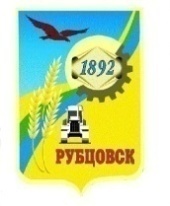 Администрация города Рубцовска Алтайского краяПОСТАНОВЛЕНИЕ28.11.2023 № 3790О внесении изменений в постановление Администрации города Рубцовска Алтайского края от 02.12.2019 № 3053 «Об утверждении муниципальной программы «Информатизация Администрации города Рубцовска»С целью актуализации муниципальной программы «Информатизация Администрации города Рубцовска», в соответствии с решением Рубцовского городского Совета депутатов Алтайского края от 12.12.2022 № 64 «О бюджете муниципального образования город Рубцовск Алтайского края на 2023 год и на плановый период 2024 и 2025 годов», руководствуясь Порядком разработки, реализации и оценки эффективности муниципальных программ муниципального образования город Рубцовск Алтайского края, утвержденным постановлением Администрации города Рубцовска Алтайского края от 09.11.2022 № 3596, распоряжением Администрации города Рубцовска Алтайского края от 24.11.2023    № 811л, ПОСТАНОВЛЯЮ:1. Внести в приложение к постановлению Администрации города Рубцовска Алтайского края от 02.12.2019 № 3053 об утверждении муниципальной программы «Информатизация Администрации города Рубцовска», (далее – Программа), с изменениями, внесенными постановлениями Администрации города Рубцовска Алтайского края от 05.02.2020 № 233, от 12.10.2020 № 2470, от 04.02.2021 № 246, от 20.12,2021 № 3499, от 16.03.2023 № 755, от 08.06.2023 № 1816), следующие изменения:1.1. раздел Паспорта Программы «Объемы финансирования Программы» изложить в следующей редакции:«»;1.2. раздел 4 Программы «Общий объем финансовых ресурсов доля реализации Программы» изложить в следующей редакции:«4. Общий объем финансовых ресурсов, необходимых для реализации ПрограммыФинансирование Программы осуществляется из средств бюджета города. Общий объем финансового обеспечения Программы составляет всего 20740,9 тыс. рублей, в том числе по годам:2020 год – 1833,3 тыс. рублей;2021 год – 2107,6тыс. рублей;2022 год – 2300,0 тыс. рублей;2023 год – 2500,0 тыс. рублей;2024 год – 2400,0 тыс. рублей;2025 год – 2400,0 тыс. рублей;2026 год – 2400,0 тыс. рублей;2027 год – 2400,0 тыс. рублей;2028 год – 2400,0 тыс. рублей.Объемы финансирования мероприятий Программы могут корректироваться и уточняться ежегодно при формировании бюджета города на очередной финансовый год.»;2.6. таблицы 2, 3 Программы изложить в новой редакции (приложение).3. Опубликовать настоящее постановление в газете «Местное время» и разместить на официальном сайте Администрации города Рубцовска Алтайского края в информационно-телекоммуникационной сети «Интернет».4. Настоящее постановление вступает в силу после опубликования в газете «Местное время».5. Контроль за исполнением настоящего постановления возложить на заместителя Главы Администрации города Рубцовска – руководителя аппарата Черданцеву И.Г.Первый заместитель Главы Администрации города Рубцовска – председатель комитета по финансам, налоговой и кредитной политике 					          В.И. Пьянков Приложение к постановлению Администрации города Рубцовска Алтайского краяот 28.11.2023 № 3790«Таблица 2Перечень мероприятий Программы ».«Таблица 3Объем финансовых ресурсов, необходимых для реализации Программы».Объемы финансирования Программы Общий объем финансового обеспечения Программы осуществляется за счет средств бюджета муниципального образования город Рубцовск Алтайского края (далее – бюджет города), всего в сумме 20740,9 тыс. рублей, в том числе по годам:2020 год – 1833,3 тыс. рублей;2021 год – 2107,6 тыс. рублей;2022 год – 2300,0 тыс. рублей;2023 год – 2500,0 тыс. рублей;2024 год – 2400,0 тыс. рублей;2025 год – 2400,0 тыс. рублей;2026 год – 2400,0 тыс. рублей;2027 год – 2400,0 тыс. рублей;2028 год – 2400,0 тыс. рублей.Объемы финансирования подлежат ежегодному уточнению исходя из возможностей бюджета города на соответствующий финансовый год№ п/пЦель, задачи, мероприятияИсполнители, участникиСумма расходов, тыс. рублейСумма расходов, тыс. рублейСумма расходов, тыс. рублейСумма расходов, тыс. рублейСумма расходов, тыс. рублейСумма расходов, тыс. рублейСумма расходов, тыс. рублейСумма расходов, тыс. рублейСумма расходов, тыс. рублейСумма расходов, тыс. рублейСумма расходов, тыс. рублейСумма расходов, тыс. рублейСумма расходов, тыс. рублейСумма расходов, тыс. рублейИсточники финансирования№ п/пЦель, задачи, мероприятияИсполнители, участники......2026г.2027г.2027г.2028г.2028г.2028г.всего1234567891011111212121314141Цель. Формирование современной информационно-технологической инфраструктуры для повышения качества и эффективности информации о деятельности Администрации города за счет обеспечения бесперебойного функционирования используемых информационных системАдминистрация города,Отраслевые (функциональные) органы (Комитет по финансам, налоговой и кредитной политике Администрации города Рубцовска Алтайского края)1833,32107,62300,02500,02400,02400,02400,02400,02400,02400,02400,02400,020740,9Всего Всего 1Цель. Формирование современной информационно-технологической инфраструктуры для повышения качества и эффективности информации о деятельности Администрации города за счет обеспечения бесперебойного функционирования используемых информационных системАдминистрация города,Отраслевые (функциональные) органы (Комитет по финансам, налоговой и кредитной политике Администрации города Рубцовска Алтайского края)в том числе:1Цель. Формирование современной информационно-технологической инфраструктуры для повышения качества и эффективности информации о деятельности Администрации города за счет обеспечения бесперебойного функционирования используемых информационных системАдминистрация города,Отраслевые (функциональные) органы (Комитет по финансам, налоговой и кредитной политике Администрации города Рубцовска Алтайского края)0000000000000федеральный бюджетфедеральный бюджет1Цель. Формирование современной информационно-технологической инфраструктуры для повышения качества и эффективности информации о деятельности Администрации города за счет обеспечения бесперебойного функционирования используемых информационных системАдминистрация города,Отраслевые (функциональные) органы (Комитет по финансам, налоговой и кредитной политике Администрации города Рубцовска Алтайского края)0000000000000краевой бюджеткраевой бюджет1Цель. Формирование современной информационно-технологической инфраструктуры для повышения качества и эффективности информации о деятельности Администрации города за счет обеспечения бесперебойного функционирования используемых информационных системАдминистрация города,Отраслевые (функциональные) органы (Комитет по финансам, налоговой и кредитной политике Администрации города Рубцовска Алтайского края)1833,32107,62300,02500,02400,02400,02400,02400,02400,02400,02400,02400,020740,9бюджет городабюджет города1Цель. Формирование современной информационно-технологической инфраструктуры для повышения качества и эффективности информации о деятельности Администрации города за счет обеспечения бесперебойного функционирования используемых информационных системАдминистрация города,Отраслевые (функциональные) органы (Комитет по финансам, налоговой и кредитной политике Администрации города Рубцовска Алтайского края)0000000000000внебюджетные источникивнебюджетные источники2Задача 1. Развитие информационных систем для повышения качества и эффективности деятельности Администрации города200,00000200,0200,0200,0200,0200,0200,0200,01000,0Всего Всего 2Задача 1. Развитие информационных систем для повышения качества и эффективности деятельности Администрации городав том числе:2Задача 1. Развитие информационных систем для повышения качества и эффективности деятельности Администрации города0000000000000федеральный бюджетфедеральный бюджет2Задача 1. Развитие информационных систем для повышения качества и эффективности деятельности Администрации города0000000000000краевой бюджеткраевой бюджет2Задача 1. Развитие информационных систем для повышения качества и эффективности деятельности Администрации города200,00000200,0200,0200,0200,0200,0200,0200,01000,0бюджет городабюджет города2Задача 1. Развитие информационных систем для повышения качества и эффективности деятельности Администрации города0000000000000внебюджетные источникивнебюджетные источники3Мероприятие 1.1. Проведение мероприятий по обеспечению работоспособности информационно-вычислительного центра Администрации города Рубцовска и ее отраслевых (функциональных) органовАдминистрация города  200,00000200,0200,0200,0200,0200,0200,0200,01000,0Всего Всего 3Мероприятие 1.1. Проведение мероприятий по обеспечению работоспособности информационно-вычислительного центра Администрации города Рубцовска и ее отраслевых (функциональных) органовАдминистрация города  в том числе:3Мероприятие 1.1. Проведение мероприятий по обеспечению работоспособности информационно-вычислительного центра Администрации города Рубцовска и ее отраслевых (функциональных) органовАдминистрация города  0000000000000федеральный бюджетфедеральный бюджет3Мероприятие 1.1. Проведение мероприятий по обеспечению работоспособности информационно-вычислительного центра Администрации города Рубцовска и ее отраслевых (функциональных) органовАдминистрация города  0000000000000краевой бюджеткраевой бюджет3Мероприятие 1.1. Проведение мероприятий по обеспечению работоспособности информационно-вычислительного центра Администрации города Рубцовска и ее отраслевых (функциональных) органовАдминистрация города  200,00000200,0200,0200,0200,0200,0200,0200,01000,0бюджет городабюджет города3Мероприятие 1.1. Проведение мероприятий по обеспечению работоспособности информационно-вычислительного центра Администрации города Рубцовска и ее отраслевых (функциональных) органовАдминистрация города  0000000000000внебюджетные источникивнебюджетные источники4Задача 2. Защита информации путем совершенствования информационных систем 200,000000000000200,0Всего Всего 4Задача 2. Защита информации путем совершенствования информационных систем в том числе:4Задача 2. Защита информации путем совершенствования информационных систем 0000000000000федеральный бюджетфедеральный бюджет4Задача 2. Защита информации путем совершенствования информационных систем 0000000000000краевой бюджеткраевой бюджет4Задача 2. Защита информации путем совершенствования информационных систем 200,000000000000200,0бюджет городабюджет города4Задача 2. Защита информации путем совершенствования информационных систем 0000000000000внебюджетные источникивнебюджетные источники5Мероприятие 2.1. Получение неисключительных прав на программное обеспечениеАдминистрация города  200,000000000000200,0Всего Всего 5Мероприятие 2.1. Получение неисключительных прав на программное обеспечениеАдминистрация города  в том числе:5Мероприятие 2.1. Получение неисключительных прав на программное обеспечениеАдминистрация города  0000000000000федеральный бюджетфедеральный бюджет5Мероприятие 2.1. Получение неисключительных прав на программное обеспечениеАдминистрация города  000000000краевой бюджеткраевой бюджет5Мероприятие 2.1. Получение неисключительных прав на программное обеспечениеАдминистрация города  200,000000000000200,0бюджет городабюджет города5Мероприятие 2.1. Получение неисключительных прав на программное обеспечениеАдминистрация города  0000000000000внебюджетные источникивнебюджетные источники6Задача 3. Модернизация сети передачи данных, парка компьютерной и офисной техники1433,32107,62300,02500,02400,02200,02200,02200,02200,02200,02200,02200,019540,9Всего Всего 6Задача 3. Модернизация сети передачи данных, парка компьютерной и офисной техникив том числе:6Задача 3. Модернизация сети передачи данных, парка компьютерной и офисной техники0000000000000федеральный бюджетфедеральный бюджет6Задача 3. Модернизация сети передачи данных, парка компьютерной и офисной техники0000000000000краевой бюджеткраевой бюджет6Задача 3. Модернизация сети передачи данных, парка компьютерной и офисной техники1433,32107,62300,02400,02500,02200,02200,02200,02200,02200,02200,02200,019540,9бюджет городабюджет города6Задача 3. Модернизация сети передачи данных, парка компьютерной и офисной техники0000000000000внебюджетные источникивнебюджетные источники7Мероприятие 3.1. Приобретение программного обеспечения,  вычислительной техники, комплектующих и расходных материалов к вычислительной технике, оборудования инженерной инфраструктуры и их обслуживаниеАдминистрация города  400,02075,02000,02100,02000,01800,01800,01800,01800,01800,01800,01800,015775,0Всего Всего 7Мероприятие 3.1. Приобретение программного обеспечения,  вычислительной техники, комплектующих и расходных материалов к вычислительной технике, оборудования инженерной инфраструктуры и их обслуживаниеАдминистрация города  в том числе:7Мероприятие 3.1. Приобретение программного обеспечения,  вычислительной техники, комплектующих и расходных материалов к вычислительной технике, оборудования инженерной инфраструктуры и их обслуживаниеАдминистрация города  0000000000000федеральный бюджетфедеральный бюджет7Мероприятие 3.1. Приобретение программного обеспечения,  вычислительной техники, комплектующих и расходных материалов к вычислительной технике, оборудования инженерной инфраструктуры и их обслуживаниеАдминистрация города  0000000000000краевой бюджеткраевой бюджет7Мероприятие 3.1. Приобретение программного обеспечения,  вычислительной техники, комплектующих и расходных материалов к вычислительной технике, оборудования инженерной инфраструктуры и их обслуживаниеАдминистрация города  400,02075,02000,02100,02000,01800,01800,01800,01800,01800,01800,015775,015775,0бюджет городабюджет города7Мероприятие 3.1. Приобретение программного обеспечения,  вычислительной техники, комплектующих и расходных материалов к вычислительной технике, оборудования инженерной инфраструктуры и их обслуживаниеАдминистрация города  0000000000000внебюджетные источникивнебюджетные источники8Мероприятие 3.2. Приобретение программного обеспечения и баз данных, замена устаревшей и неисправной вычислительной техники и оргтехники, приобретение комплектующих и расходных материалов к оргтехнике, проведение ремонта и технического обслуживания вычислительной техники и оргтехникиКомитет по финансам, налоговой и кредитной политике Администрации города Рубцовска Алтайского края833,332,6300,0400,0400,0400,0400,0400,0400,0400,0400,03565,93565,9ВсегоВсего8Мероприятие 3.2. Приобретение программного обеспечения и баз данных, замена устаревшей и неисправной вычислительной техники и оргтехники, приобретение комплектующих и расходных материалов к оргтехнике, проведение ремонта и технического обслуживания вычислительной техники и оргтехникиКомитет по финансам, налоговой и кредитной политике Администрации города Рубцовска Алтайского краяв том числе:в том числе:8Мероприятие 3.2. Приобретение программного обеспечения и баз данных, замена устаревшей и неисправной вычислительной техники и оргтехники, приобретение комплектующих и расходных материалов к оргтехнике, проведение ремонта и технического обслуживания вычислительной техники и оргтехникиКомитет по финансам, налоговой и кредитной политике Администрации города Рубцовска Алтайского края0000000000000федеральный бюджетфедеральный бюджет8Мероприятие 3.2. Приобретение программного обеспечения и баз данных, замена устаревшей и неисправной вычислительной техники и оргтехники, приобретение комплектующих и расходных материалов к оргтехнике, проведение ремонта и технического обслуживания вычислительной техники и оргтехникиКомитет по финансам, налоговой и кредитной политике Администрации города Рубцовска Алтайского края0000000000000краевой бюджеткраевой бюджет8Мероприятие 3.2. Приобретение программного обеспечения и баз данных, замена устаревшей и неисправной вычислительной техники и оргтехники, приобретение комплектующих и расходных материалов к оргтехнике, проведение ремонта и технического обслуживания вычислительной техники и оргтехникиКомитет по финансам, налоговой и кредитной политике Администрации города Рубцовска Алтайского края833,332,6300,0400,0400,0400,0400,0400,0400,0400,0400,03565,93565,9бюджет городабюджет города8Мероприятие 3.2. Приобретение программного обеспечения и баз данных, замена устаревшей и неисправной вычислительной техники и оргтехники, приобретение комплектующих и расходных материалов к оргтехнике, проведение ремонта и технического обслуживания вычислительной техники и оргтехникиКомитет по финансам, налоговой и кредитной политике Администрации города Рубцовска Алтайского края0000000000000внебюджетные источникивнебюджетные источники9Мероприятие 3.3. Проведение мероприятий по модернизации информационно-вычислительного центра и парка офисной техники Администрации города Рубцовска и ее отраслевых (функциональных) органов Администрация города  200,00000000000200,0200,0Всего Всего 9Мероприятие 3.3. Проведение мероприятий по модернизации информационно-вычислительного центра и парка офисной техники Администрации города Рубцовска и ее отраслевых (функциональных) органов Администрация города  в том числе:9Мероприятие 3.3. Проведение мероприятий по модернизации информационно-вычислительного центра и парка офисной техники Администрации города Рубцовска и ее отраслевых (функциональных) органов Администрация города  0000000000000федеральный бюджетфедеральный бюджет9Мероприятие 3.3. Проведение мероприятий по модернизации информационно-вычислительного центра и парка офисной техники Администрации города Рубцовска и ее отраслевых (функциональных) органов Администрация города  0000000000000краевой бюджеткраевой бюджет9Мероприятие 3.3. Проведение мероприятий по модернизации информационно-вычислительного центра и парка офисной техники Администрации города Рубцовска и ее отраслевых (функциональных) органов Администрация города  200,0000000000200,0200,0200,0бюджет городабюджет города9Мероприятие 3.3. Проведение мероприятий по модернизации информационно-вычислительного центра и парка офисной техники Администрации города Рубцовска и ее отраслевых (функциональных) органов Администрация города  0000000000000внебюджетные источникивнебюджетные источники10Задача 4.  Обеспечение доступности и открытости предоставленной информации о деятельности Администрации города в информационно-телекоммуникационной сети «Интернет»0000000000000Всего Всего 10Задача 4.  Обеспечение доступности и открытости предоставленной информации о деятельности Администрации города в информационно-телекоммуникационной сети «Интернет»0000000000000в том числе:в том числе:10Задача 4.  Обеспечение доступности и открытости предоставленной информации о деятельности Администрации города в информационно-телекоммуникационной сети «Интернет»0000000000000федеральный бюджетфедеральный бюджет10Задача 4.  Обеспечение доступности и открытости предоставленной информации о деятельности Администрации города в информационно-телекоммуникационной сети «Интернет»0000000000000краевой бюджеткраевой бюджет10Задача 4.  Обеспечение доступности и открытости предоставленной информации о деятельности Администрации города в информационно-телекоммуникационной сети «Интернет»0000000000000бюджет городабюджет города10Задача 4.  Обеспечение доступности и открытости предоставленной информации о деятельности Администрации города в информационно-телекоммуникационной сети «Интернет»0000000000000внебюджетные источникивнебюджетные источники11Мероприятие 4.1. Проведение мероприятий пообеспечению права неограниченного круга лиц на доступ к информации, в местах, доступных для пользователей информацией (в помещениях государственных органов, органов местного самоуправления, других доступных для посещения местах), создания пунктов подключения к сети «Интернет»Администрация города  0000000000000Всего Всего 11Мероприятие 4.1. Проведение мероприятий пообеспечению права неограниченного круга лиц на доступ к информации, в местах, доступных для пользователей информацией (в помещениях государственных органов, органов местного самоуправления, других доступных для посещения местах), создания пунктов подключения к сети «Интернет»Администрация города  0000000000000в том числе:в том числе:11Мероприятие 4.1. Проведение мероприятий пообеспечению права неограниченного круга лиц на доступ к информации, в местах, доступных для пользователей информацией (в помещениях государственных органов, органов местного самоуправления, других доступных для посещения местах), создания пунктов подключения к сети «Интернет»Администрация города  0000000000000федеральный бюджетфедеральный бюджет11Мероприятие 4.1. Проведение мероприятий пообеспечению права неограниченного круга лиц на доступ к информации, в местах, доступных для пользователей информацией (в помещениях государственных органов, органов местного самоуправления, других доступных для посещения местах), создания пунктов подключения к сети «Интернет»Администрация города  0000000000000краевой бюджеткраевой бюджет11Мероприятие 4.1. Проведение мероприятий пообеспечению права неограниченного круга лиц на доступ к информации, в местах, доступных для пользователей информацией (в помещениях государственных органов, органов местного самоуправления, других доступных для посещения местах), создания пунктов подключения к сети «Интернет»Администрация города  0000000000000бюджет городабюджет города11Мероприятие 4.1. Проведение мероприятий пообеспечению права неограниченного круга лиц на доступ к информации, в местах, доступных для пользователей информацией (в помещениях государственных органов, органов местного самоуправления, других доступных для посещения местах), создания пунктов подключения к сети «Интернет»Администрация города  0000000000000внебюджетные источникивнебюджетные источникиИсточники и направления расходовСумма расходов, тыс. руб.Сумма расходов, тыс. руб.Сумма расходов, тыс. руб.Сумма расходов, тыс. руб.Сумма расходов, тыс. руб.Сумма расходов, тыс. руб.Сумма расходов, тыс. руб.Сумма расходов, тыс. руб.Сумма расходов, тыс. руб.Сумма расходов, тыс. руб.Источники и направления расходовВсегов том числе по годам:в том числе по годам:в том числе по годам:в том числе по годам:в том числе по годам:в том числе по годам:в том числе по годам:в том числе по годам:в том числе по годам:Источники и направления расходовВсего......2026 г.2027 г.2028 г.Всего финансовых затрат20740,91833,32107,62300,02500,02400,02400,02400,02400,02400,0в том числе:из бюджета города20740,91833,32107,62300,02500,02400,02400,02400,02400,02400,0из краевого бюджета (на условиях со финансирования)0000000000из федерального бюджета (на условиях софинансирования)0000000000из внебюджетных источников0000000000Капитальные вложения2289,11005,0350,1334,0100100100100100100в том числе:из бюджета города2289,11005,0350,1334,0100100100100100100из краевого бюджета (на условиях софинансирования)0000000000из федерального бюджета (на условиях софинансирования)0000000000из внебюджетных источников0000000000Прочие расходы18451,8828,31757,51966,02400,02300,02300,02300,02300,02300,0в том числе:из бюджета города18451,8828,31757,51966,02400,02300,02300,02300,02300,02300,0из краевого бюджета (на условиях софинансирования)0000000000из федерального бюджета (на условиях софинансирования)0000000000из внебюджетных источников0000000000